Kunst Quali Themenbereiche 2023/24Farben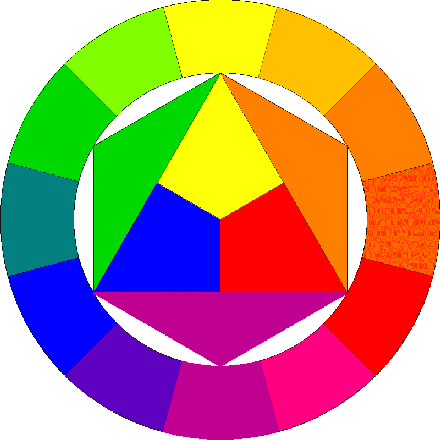 Lichtfarben, KörperfarbenKontrasteKomplementärkontrastHell-Dunkel KontrastWarm-Kalt KontrastFarbauftrag lasierend oder deckendGegenstands- Erscheinungsfarbe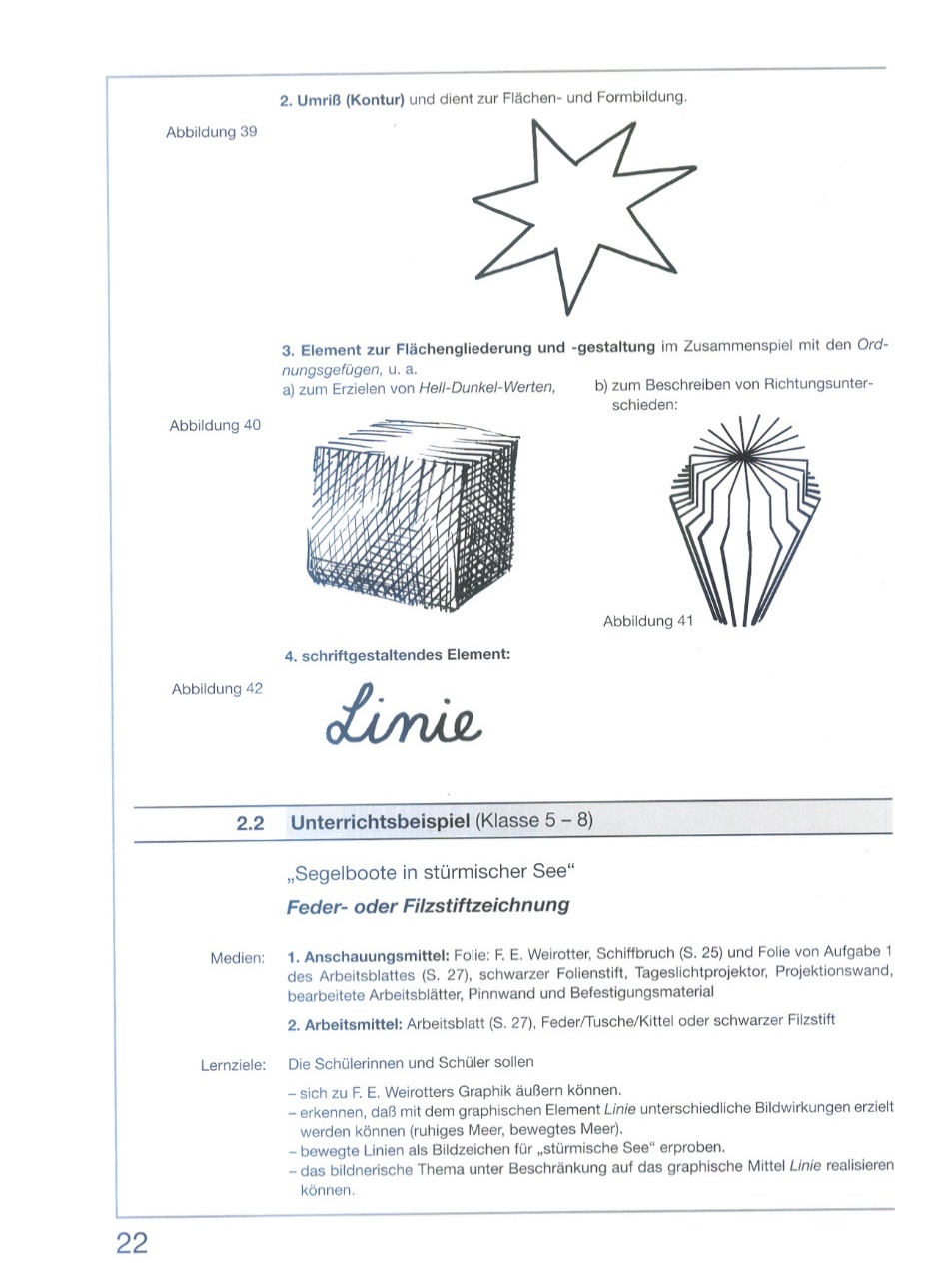 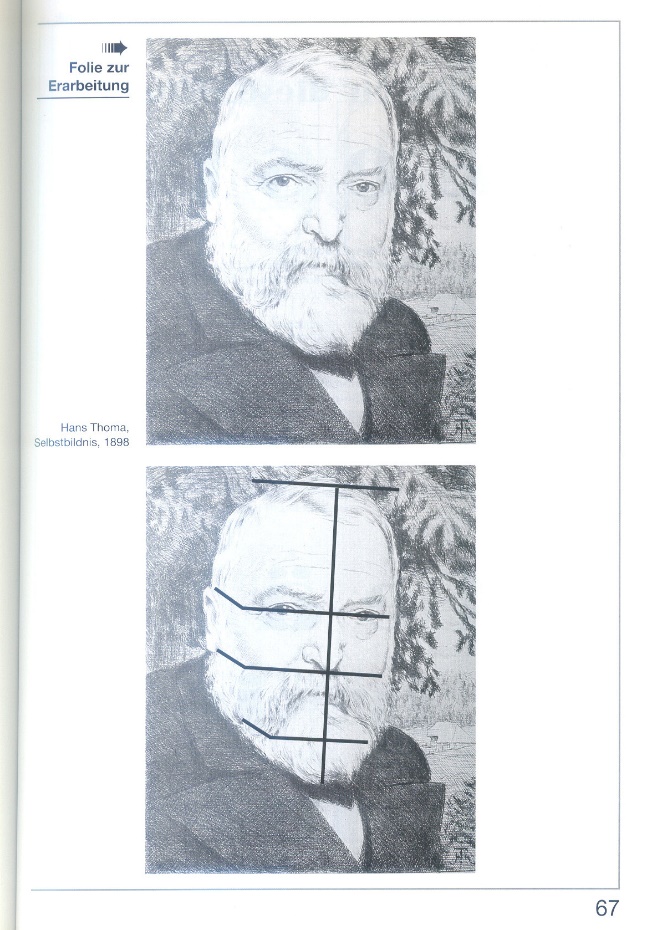 ZeichnenPunktLinieSchraffur & SchattenHärtegrad BleistifteVerhältnis beim Zeichnen des menschlichen GesichtsPerspektiven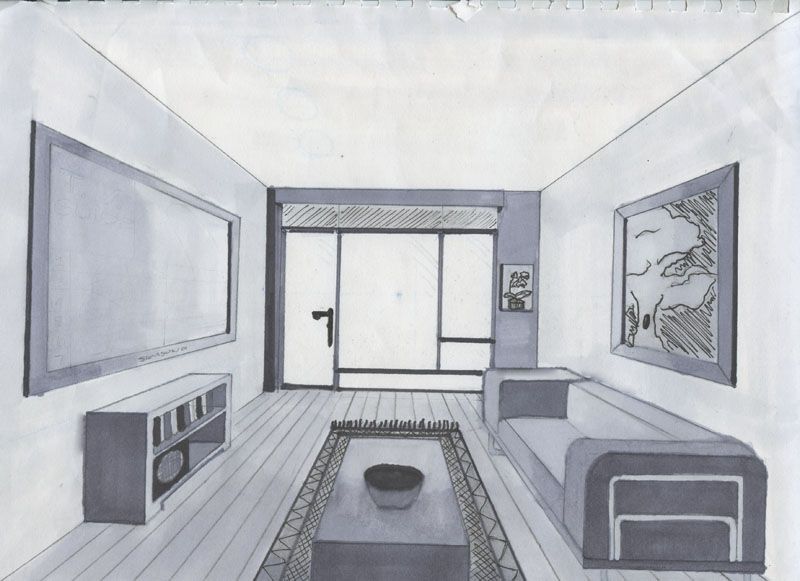 Wichtige Merkmale (Größenverhältnisse, Überschneidungen, etc.)Fluchtpunkt/ZentralperspektiveVogelperspektive & FroschperspektiveZwei FluchtpunkteErzwungene PerspektiveStilrichtungen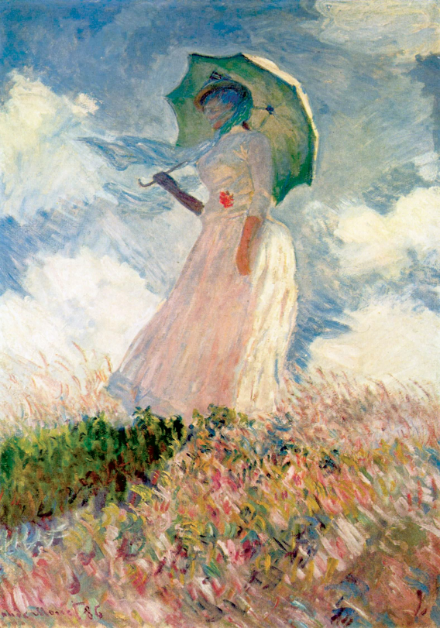 StilllebenImpressionismus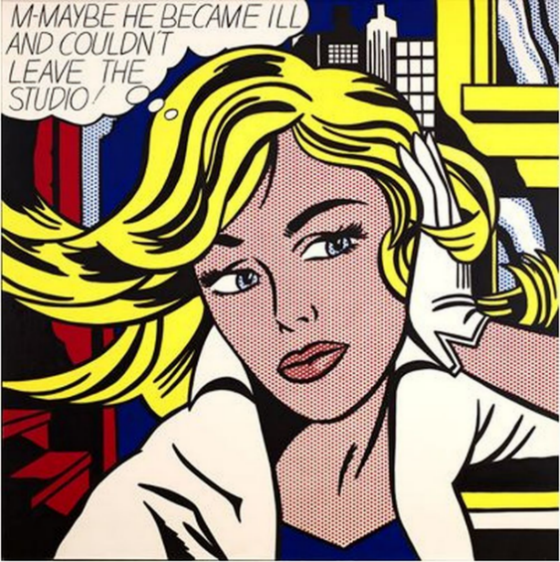 ExpressionismusJugendstil„Popular Art“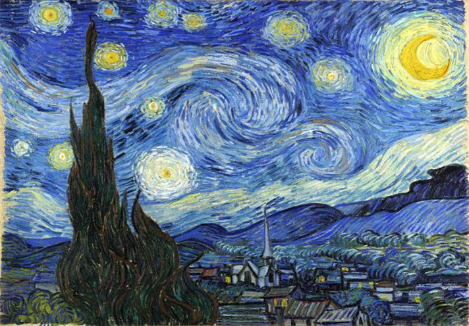 